Izjava o pristupačnosti EuropassaOva se izjava odnosi na sadržaj objavljen na domeni: https://europa.eu/europass i njezinim poddomenama. Ovim internetskim stranicama upravlja Glavna uprava za zapošljavanje, Odjel E1. Koncipirane su tako da se njima može služiti što više osoba, uključujući osobe s invaliditetom.Trebali biste moći:povećati prikaz do 200 % uz zadržavanje kvalitete sadržajapregledavati većinu sadržaja služeći se samo tipkovnicompregledavati većinu sadržaja služeći se suvremenim čitačem zaslona i softverom za prepoznavanje govora (na računalu ili telefonu). Ove su internetske stranice izrađene u skladu s tehničkom normom za internetske stranice i mobilne aplikacije EN 301 549 v.3.2.1. To uvelike odgovara razini „AA” iz Smjernica o pristupačnosti internetskog sadržaja (WCAG), verzije 2.1.Stupanj sukladnosti
Ove su internetske stranice djelomično sukladne s tehničkom normom EN 301 549 v.3.2.1 i razinom „AA” iz Smjernica o pristupačnosti internetskog sadržaja (WCAG), verzije 2.1. Za više pojedinosti vidjeti „Nepristupačan sadržaj”.Stranice su zadnji put testirane u travnju 2023.Sastavljanje ove izjave
Ova je izjava revidirana 15. 12. 2023.Povratne informacije
Zanima nas što mislite o pristupačnosti internetskih stranica Europassa. Ako primijetite probleme s pristupačnošću, obavijestite nasna telefonski broj: 00 800 6 7 8 9 10 11 iz bilo kojeg dijela EU-a radnim danom od 9:00 do 18:00 prema srednjoeuropskom vremenu na bilo kojem jeziku EU-a* (pozivi su besplatni) putem obrasca za povratne informacije: pišite nam putem Europassova obrasca za kontakt.Potrudit ćemo se odgovoriti u roku od 15 radnih dana nakon što nadležna služba Komisije zaprimi upit.Kompatibilnost s preglednicima i asistivnim tehnologijama
Internetske stranice Europassa kompatibilne su sa sljedećim najčešće korištenim asistivnim tehnologijama:najnovijom verzijom preglednika Google Chrome, Mozilla Firefox i Microsoft Edge u kombinaciji s najnovijim verzijama asistivnnih tehnologija.  Tehničke specifikacijeInternetske stranice Europassa oslanjaju se na sljedeće tehnologije kako bi njihovi elementi za postizanje pristupačnosti radili s kombinacijom internetskog preglednika i eventualnih asistivnih tehnologija ili programskih dodataka na vašem računalu:HTMLWAI-ARIACSSJavaScript.Nepristupačan sadržajIako nastojimo zajamčiti pristupačnost internetskih stranica Europassa, postoje poznati problemi koje aktivno rješavamo. Zahvaljujemo na razumijevanju i strpljenju dok ih ne riješimo. Ako naiđete na problem s pristupačnošću koji nije naveden u nastavku, javite nam se. Poznati problemi (rješenje se predviđa do kraja 2024.): neke stranice imaju slab kontrast bojaneke funkcije nisu pristupačne ili su pristupačne u ograničenoj mjeri (slab fokus) korisnicima koji koriste samo tipkovnicuvećina vizualnih elemenata nema alternativne tekstualne opise na odgovarajućem jezikuu nekim poljima nema oznaka za čitače zaslona ili slične asistivne tehnologijeneke poruke o pogrešci nisu jasno povezane s kontrolama obrascaneki su dokumenti u PDF formatu i nisu pristupačnineke stranice nisu u potpunosti prilagođene čitačima zaslona ili sličnim asistivnim tehnologijamaneki naslovi nisu pravilno strukturirani za asistivne tehnologijeneke stranice sadržavaju elemente kao što su tablice i bočni izbornici koji možda nisu pristupačnineki URL-ovi nemaju razumljiva ili točna imena putaneki elementi nisu u potpunosti prilagođeni za pristupačnost na mobilnim uređajima.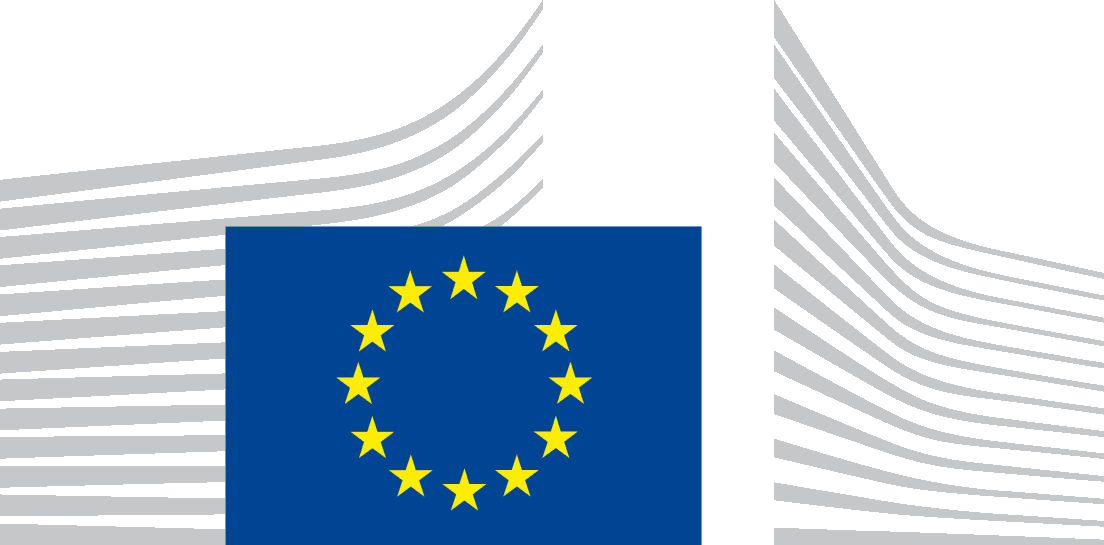 